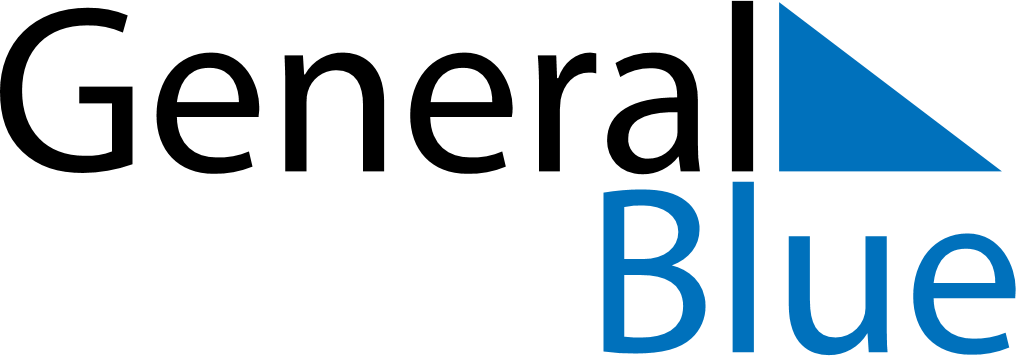 July 2027July 2027July 2027July 2027CameroonCameroonCameroonSundayMondayTuesdayWednesdayThursdayFridayFridaySaturday1223456789910111213141516161718192021222323242526272829303031